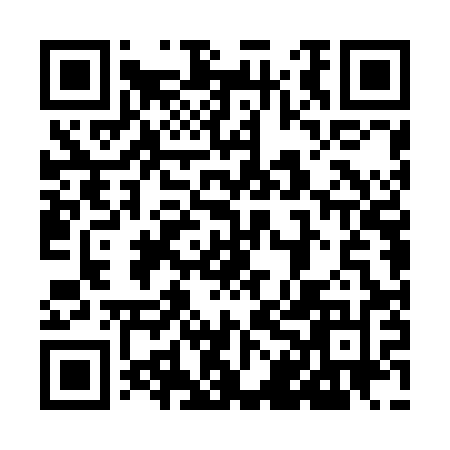 Ramadan times for Averara, ItalyMon 11 Mar 2024 - Wed 10 Apr 2024High Latitude Method: Angle Based RulePrayer Calculation Method: Muslim World LeagueAsar Calculation Method: HanafiPrayer times provided by https://www.salahtimes.comDateDayFajrSuhurSunriseDhuhrAsrIftarMaghribIsha11Mon5:025:026:4112:314:326:226:227:5612Tue5:005:006:3912:314:346:246:247:5813Wed4:584:586:3712:314:356:256:257:5914Thu4:564:566:3512:314:366:266:268:0015Fri4:544:546:3412:304:376:286:288:0216Sat4:524:526:3212:304:386:296:298:0317Sun4:494:496:3012:304:396:306:308:0518Mon4:474:476:2812:294:406:326:328:0619Tue4:454:456:2612:294:416:336:338:0820Wed4:434:436:2412:294:426:356:358:0921Thu4:414:416:2212:294:436:366:368:1122Fri4:394:396:2012:284:446:376:378:1223Sat4:374:376:1812:284:456:396:398:1424Sun4:354:356:1612:284:466:406:408:1525Mon4:324:326:1412:274:476:416:418:1726Tue4:304:306:1212:274:486:436:438:1927Wed4:284:286:1012:274:496:446:448:2028Thu4:264:266:0812:264:506:456:458:2229Fri4:244:246:0712:264:516:466:468:2330Sat4:214:216:0512:264:526:486:488:2531Sun5:195:197:031:265:537:497:499:271Mon5:175:177:011:255:547:507:509:282Tue5:155:156:591:255:557:527:529:303Wed5:125:126:571:255:567:537:539:324Thu5:105:106:551:245:577:547:549:335Fri5:085:086:531:245:587:567:569:356Sat5:055:056:511:245:597:577:579:377Sun5:035:036:491:236:007:587:589:388Mon5:015:016:481:236:018:008:009:409Tue4:584:586:461:236:018:018:019:4210Wed4:564:566:441:236:028:028:029:43